Titel der AufgabeZuordnung Themenbereich(e)Autor/in:……………………Handlungskategorie: ReproduktionZuordnung zum Kompetenzmodell (Handlungsdimension) AufgabenstellungAufgabenstellung….Handlungskategorie: TransferZuordnung zum Kompetenzmodell (Handlungsdimension)AufgabenstellungAufgabenstellung…Handlungskategorie: Reflexion und ProblemlösungZuordnung zum Kompetenzmodell (Handlungsdimension)AufgabenstellungAufgabenstellung…Material 1: XYZ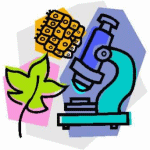 Quelle: http://www.ueberschriften.com/images/biologie.gifMaterial 2: ABCQuelle: Quelle: http://www.ueberschriften.com/images/biologie.gifErwartungshorizont (in Schlagworten, als Orientierungshilfe für Kolleg/innen)Erwartungshorizont (in Schlagworten, als Orientierungshilfe für Kolleg/innen)RTP